Harmony Day Scavenger Hunt – World Book Kids Learn more about Harmony Day on the World Book Web.  Find It! 1. When is Harmony Day celebrated? ________________________________________________________________ 2. What do Australians do on Harmony Day? ________________________________________________________________________________________________________________________________ 3. How did Harmony Day begin? ________________________________________________________________________________________________________________________________4. When was the first Harmony Day?________________________________________________________________ 5. What is the goal of the day? ________________________________________________________________	________________________________________________________________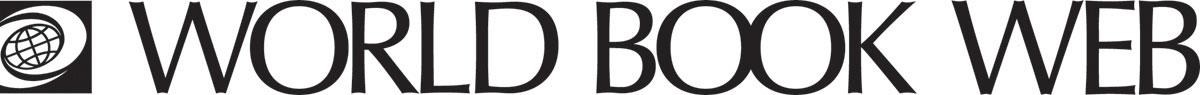 Learn More! Learn more about Harmony Day in Student: 
http://www.worldbookonline.com/student/article?id=ar756627Answer Key March 21.Australians show appreciation and respect for people of all different cultural and ethnic backgrounds.Harmony Day started from a government program in 1998. The first Harmony Day was celebrated in 1999.The goal of Harmony Day is to promote a shared send of belonging among all Australians. 